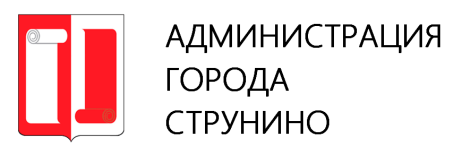 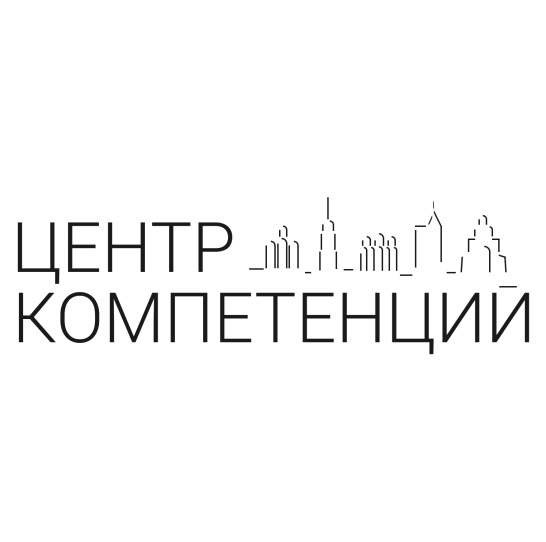 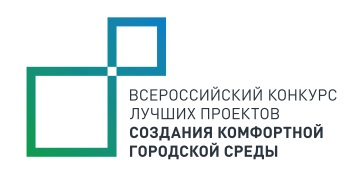 УВАЖАЕМЫЕ ЖИТЕЛИ!__21__     апреля 2022г. в __17:00___ часовпо адресу: Дом культуры г. Струнино, ул. Клубный пер.,д.1состоятся ПЕРВЫЕ ОБЩЕСТВЕННЫЕ ОБСУЖДЕНИЯ
по проекту благоустройства территории «ПАРК И НАБЕРЕЖНАЯ ВДОЛЬ Р.ГОРЕЛЫЙ КРЕСТ» для участия во Всероссийском конкурсе лучших проектов создания комфортной городской среды в 2022 году.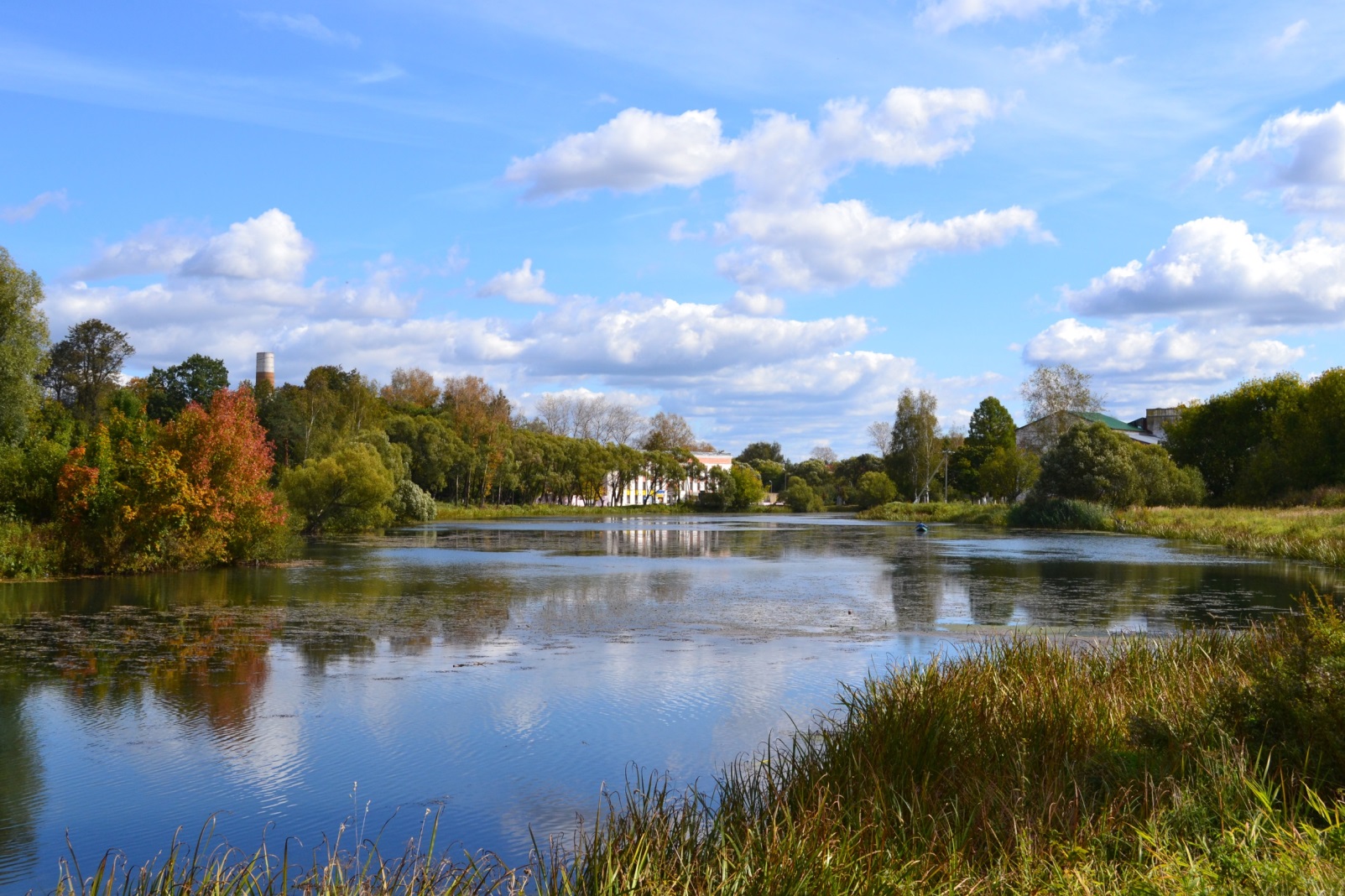 